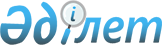 Об определении мест для размещения агитационных печатных материалов и предоставлении помещений кандидатам в Президенты Республики Казахстан для проведения встреч с избирателями на территории района Магжана Жумабаева Северо-Казахстанской области
					
			Утративший силу
			
			
		
					Постановление акимата района Магжана Жумабаева Северо-Казахстанской области от 4 марта 2015 года № 66. Зарегистрировано Департаментом юстиции Северо-Казахстанской области 11 марта 2015 года № 3147. Утратило силу постановлением акимата района Магжана Жумабаева Северо-Казахстанской области от 17 июля 2015 года N 222      Сноска. Утратило силу постановлением акимата района Магжана Жумабаева Северо-Казахстанской области от 17.07.2015 N 222 (вводится в действие со дня подписания).

      В соответствии с пунктами 4, 6 статьи 28 Конституционного закона Республики Казахстан от 28 сентября 1995 года "О выборах в Республике Казахстан" акимат района Магжана Жумабаева Северо-Казахстанской области ПОСТАНОВЛЯЕТ:

      1. Определить совместно с избирательной комиссией района Магжана Жумабаева (по согласованию) места для размещения агитационных печатных материалов для всех кандидатов в Президенты Республики Казахстан на территории района Магжана Жумабаева Северо-Казахстанской области, согласно приложению 1.

      2. Предоставить на договорной основе помещения для проведения встреч с избирателями всех кандидатов в Президенты Республики Казахстан на территории района Магжана Жумабаева Северо-Казахстанской области, согласно приложению 2.

      3. Контроль за исполнением настоящего постановления возложить на руководителя аппарата акима района Магжана Жумабаева Северо-Казахстанской области Аубакирова Е.Е.

      4. Настоящее постановление вводится в действие по истечении десяти календарных дней после дня его первого официального опубликования и распространяется на отношения, возникшие с 26 марта 2015 года.

 Места для размещения агитационных печатных материалов для всех кандидатов в Президенты Республики Казахстан на территории района Магжана Жумабаева Северо- Казахстанской области Помещения для проведения встреч с избирателями всех кандидатов в Президенты Республики Казахстан на территории района Магжана Жумабаева Северо-Казахстанской области
					© 2012. РГП на ПХВ «Институт законодательства и правовой информации Республики Казахстан» Министерства юстиции Республики Казахстан
				
      Аким района

К. Пшенбаев

      "СОГЛАСОВАНО"
Республика Казахстан
Северо-Казахстанская область
Магжана Жумабаева районная
избирательная комиссия
председатель
04 марта 2015 года

В. Фиц
Приложение 1 к постановлению акимата района Магжана Жумабаева Северо-Казахстанской области от 04 марта 2015 года № 66№

п/п

Наименование сельского округа и населенного пункта

Места для размещения агитационных печатных материалов 

1.

Авангардский сельский округ, село Полтавка

стенд на территории, прилегающей к зданию коммунального государственного учреждения "Полтавская средняя школа" района Магжана Жумабаева Северо-Казахстанской области, улица Тахира Мусаева, 25А

2.

Александровский сельский округ, село Александровка

стенд на территории, прилегающей к зданию коммунального государственного учреждения "Александровская средняя школа" района Магжана Жумабаева Северо-Казахстанской области, улица Шокана Уалиханова 2А

3.

Бастомарский сельский округ, село Бастомар

стенд на территории, прилегающей к зданию коммунального государственного учреждения "Бастомарская средняя школа" района Магжана Жумабаева Северо-Казахстанской области, улица 5, 20

4.

 Возвышенский сельский округ, село Возвышенка

стенд на территории, прилегающей к зданию коммунального государственного учреждения "Возвышенская средняя школа" района Магжана Жумабаева Северо-Казахстанской области, улица Ленина,10

5.

Золотонивский сельский округ, село Золотая Нива

стенд на территории, прилегающей к зданию коммунального государственного учреждения "Золотонивская средняя школа" района Магжана Жумабаева Северо-Казахстанской области, улица Школьная, 8

6.

Карагандинский сельский округ, село Караганды

стенд на территории, прилегающей к зданию коммунального государственного учреждения "Карагандинская средняя школа" района Магжана Жумабаева Северо-Казахстанской области, улица Школьная, 1

7.

Каракогинский сельский округ, село Каракога

стенд на территории, прилегающей к зданию коммунального государственного учреждения "Карагугинская средняя школа" района Магжана Жумабаева Северо-Казахстанской области, улица Советская, 1

8.

Конюховский сельский округ, село Конюхово

стенд на территории, прилегающей к зданию коммунального государственного учреждения "Конюховская средняя школа" района Магжана Жумабаева Северо-Казахстанской области, улица Целинная, 12Б

9.

Лебяжинский сельский округ, село Лебяжье

стенд на территории, прилегающей к зданию коммунального государственного учреждения "Лебяжинская средняя школа" района Магжана Жумабаева Северо-Казахстанской области, улица Школьная, 8

10.

Молодежный сельский округ, село Молодежное

стенд на территории, прилегающей к зданию коммунального государственного учреждения "Молодежная неполная средняя школа" района Магжана Жумабаева Северо-Казахстанской области, улица Мира, 3

11.

Молодогвардейский сельский округ, село Молодогвардейское

стенд на территории, прилегающей к зданию коммунального государственного учреждения "Молодогвардейская средняя школа" района Магжана Жумабаева Северо-Казахстанской области, улица Школьная, 2

12.

Надеждинский сельский округ, село Надежка

стенд на территории, прилегающей к зданию коммунального государственного учреждения "Надеждинская средняя школа" района Магжана Жумабаева Северо-Казахстанской области, улица Ново – Лесная, 1Б

13.

Октябрьский сельский округ, село Октябрьское

стенд на территории, прилегающей к зданию коммунального государственного учреждения "Октябрьская средняя школа" района Магжана Жумабаева Северо-Казахстанской области, улица 2, 4

14.

Писаревский сельский округ, село Писаревка

стенд на территории, прилегающей к зданию коммунального государственного учреждения "Писаревская средняя школа" района Магжана Жумабаева Северо-Казахстанской области, улица 4, 53

15.

Полудинский сельский округ, село Полудино

стенд на территории, прилегающей к зданию коммунального государственного учреждения "Полудинская средняя школа" района Магжана Жумабаева Северо-Казахстанской области, улица Октябрьская, 17

16.

Советский сельский округ, село Советское

стенд на территории, прилегающей к зданию коммунального государственнго учреждения "Советская средняя школа" района Магжана Жумабаева Северо-Казахстанской области, улица Октябрьская, 21

17.

Тамановский сельский округ, село Таманское

стенд на территории, прилегающей к зданию коммунального государственного учреждения "Таманская средняя школа" района Магжана Жумабаева Северо-Казахстанской области, улица Школьная, 21 

18.

Узынкольский сельский округ, село Узынкол

стенд на территории, прилегающей к зданию коммунального государственного учреждения "Узункольская средняя школа" района Магжана Жумабаева Северо-Казахстанской области, улица 2, 10

19.

Успенский сельский округ, село Успенка

стенд на территории, прилегающей к зданию коммунального государственного учреждения "Успенская средняя школа" района Магжана Жумабаева Северо-Казахстанской области, улица Старолесная, 1А

20.

Фурмановский сельский округ, село Байтерек

стенд на территории, прилегающей к зданию коммунального государственного учреждения "Фурмановская средняя школа" района Магжана Жумабаева Северо-Казахстанской области, улица Молодежная, 16

21.

Чистовский сельский округ, село Чистовское

стенд на территории, прилегающей к зданию коммунального государственного учреждения "Чистовская средняя школа" района Магжана Жумабаева Северо-Казахстанской области, улица Молодежная, 21А 

22.

город Булаево

стенд на территории, прилегающей к зданию государственного коммунального казенного предприятия "Центр самодеятельного народного творчества и досуговой деятельности" акимата района Магжана Жумабаева Северо-Казахстанской области, улица Юбилейная, 45

Приложение 2 к постановлению акимата района Магжана Жумабаева Северо-Казахстанской области от 04 марта 2015 года № 66№

п/п

Наименование населенного пункта

Место проведения встреч 

1.

село Полтавка 

актовый зал коммунального государственного учреждения "Полтавская средняя школа" района Магжана Жумабаева Северо-Казахстанской области, улица Тахира Мусаева, 25А

2.

село Александровка

холл, 2 - этаж коммунального государственного учреждения "Александровская средняя школа" района Магжана Жумабаева Северо-Казахстанской области, улица Шокана Уалиханова 2А

3.

село Бастомар

актовый зал коммунального государственного учреждения "Бастомарская средняя школа" района Магжана Жумабаева Северо-Казахстанской области, улица 5, 20

4.

село Возвышенка 

холл, 2 - этаж коммунального государственного учреждения "Возвышенская средняя школа" района Магжана Жумабаева Северо-Казахстанской области, улица Ленина,10

5.

село Золотая Нива 

фойе, 2 - этаж коммунального государственного учреждения "Золотонивская средняя школа" района Магжана Жумабаева Северо-Казахстанской области, улица Школьная, 8

6.

село Караганды 

фойе, 2 - этаж коммунального государственного учреждения "Карагандинская средняя школа" района Магжана Жумабаева Северо-Казахстанской области, улица Школьная, 1

7.

село Каракога 

актовый зал коммунального государственного учреждения "Карагугинская средняя школа" района Магжана Жумабаева Северо-Казахстанской области, улица Советская, 1

8.

село Конюхово

холл, 1 - этаж коммунального государственного учреждения "Конюховская средняя школа" района Магжана Жумабаева Северо-Казахстанской области, улица Целинная, 12Б

9.

село Лебяжье

актовый зал коммунального государственного учреждения "Лебяжинская средняя школа" района Магжана Жумабаева Северо-Казахстанской области, улица Школьная, 8

10.

село Молодежное 

холл, 2 - этаж коммунального государственного учреждения "Молодежная неполная средняя школа" района Магжана Жумабаева Северо-Казахстанской области, улица Мира, 3

11.

село Молодогвардейское 

актовый зал коммунального государственного учреждения "Молодогвардейская средняя школа" района Магжана Жумабаева Северо-Казахстанской области, улица Школьная, 2

12.

село Надежка 

актовый зал коммунального государственного учреждения "Надеждинская средняя школа" района Магжана Жумабаева Северо-Казахстанской области, улица Ново – Лесная, 1Б

13.

село Октябрьское

холл, 2 - этаж коммунального государственного учреждения "Октябрьская средняя школа" района Магжана Жумабаева Северо-Казахстанской области, улица 2, 4

14.

село Писаревка 

актовый зал коммунального государственного учреждения "Писаревская средняя школа" района Магжана Жумабаева Северо-Казахстанской области, улица 4, 53

15.

село Полудино 

актовый зал коммунального государственного учреждения "Полудинская средняя школа" района Магжана Жумабаева Северо-Казахстанской области, улица Октябрьская, 17

16.

село Советское

актовый зал коммунального государственного учреждения "Советская средняя школа" района Магжана Жумабаева Северо-Казахстанской области, улица Октябрьская, 21

17.

село Таманское 

актовый зал коммунального государственного учреждения "Таманская средняя школа" района Магжана Жумабаева Северо-Казахстанской области, улица Школьная, 21

18.

село Узынкол

фойе, 2 - этаж коммунального государственного учреждения "Узункольская средняя школа" района Магжана Жумабаева Северо-Казахстанской области, улица 2, 10

19.

село Успенка 

актовый зал коммунального государственного учреждения "Успенская средняя школа" района Магжана Жумабаева Северо-Казахстанской области, улица Старолесная, 1А

20.

село Байтерек 

актовый зал коммунального государственного учреждения "Фурмановская средняя школа" района Магжана Жумабаева Северо-Казахстанской области, улица Молодежная, 16

21.

село Чистовское 

актовый зал коммунального государственного учреждения "Чистовская средняя школа" района Магжана Жумабаева Северо-Казахстанской области, Молодежная, 21А

22.

город Булаево 

актовый зал коммунального государственного учреждения "Булаевская средняя школа № 2" района Магжана Жумабаева Северо-Казахстанской области улица Буденного, 10

